Иерей Анатолий Сергеевич Правдолюбов9 марта 1983 г.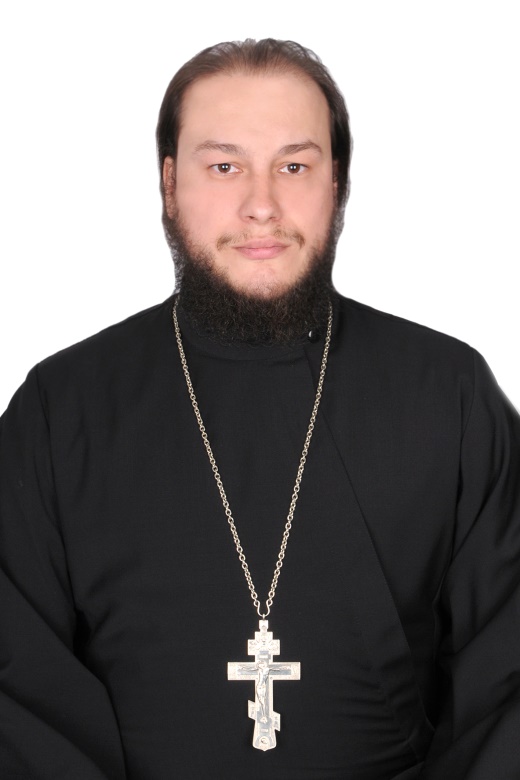 Штатный клирикХрам свят. Иова Патриарха Московского и всея Руси Патриаршее подворье на Можайском шоссе Духовное образование2006 г. – магистратура ПСТГУ, Богословский факультет. 2009 г. – аспирантура ПСТГУ, кафедра Литургики.Хиротонисан7 сентября 2014 г. в сан диакона17 мая 2018 г. в сан пресвитераДень тезоименитства16 июляНаградыИерархические (богослужебные награды):          Церковные награды (Патриаршая грамота, ордена, медали):          не имеетСветские награды: